KOMENDA WOJEWÓDZKA POLICJI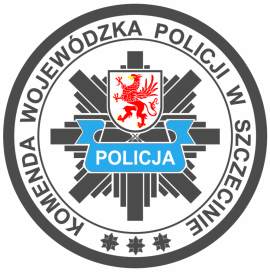 W SZCZECINIEWYDZIAŁ ZAOPATRZENIA I INWESTYCJI                   70-521 Szczecin, ul. Plac św. Piotra i Pawła 4/5 , tel. 47 78 11 425
                                                                                            e-mail: wzii@sc.policja.gov.pl_______________________________________________________________________________________________________________              									Szczecin, dnia 07.02.2023ZI-580/2024OGŁOSZENIE O ROZSTRZYGNIĘCIUZamawiający : Komenda Wojewódzka Policji w Szczecinie informuje, że na podstawie ustawy Prawo zamówień publicznych (Dz. U. z 2023 r. poz 1605 ze zm. - zamówienia poniżej 130 000 zł) dokonano analizy złożonych ofert na zakup ubrań sportowych dla instruktorów Zespołu Szkolenia OPP w Szczecinie.Złożone oferty: Paweł Tomasiak FHU Zaki , Barcice 69, 33-342 Barcice- wartość złożonej oferty 16 334,50 złBiegosfera Sp. z o.o. ul. Okrężna 8, 44-100 Gliwice- wartość złożonej oferty 16 865,00 złRealizacja zamówienia zostaje powierzona firmie, która złożyła najkorzystniejszą ofertę cenową:   Paweł Tomasiak FHU Zaki , Barcice 69, 33-342 BarciceOpr. Justyna Sosnowska